Цене станова новоградње у Републици СрбијиI полугодиште 2013.– Претходни резултати –Цене станова новоградње у Републици Србији у I полугодишту 2013. године, у односу на просечне цене станова у II полугодишту 2012. године, опале су за 5,7%. Узимајући у обзир промену курса евра у том периоду, у I полугодишту 2013. године цене су мање за 2,3% у односу на II полугодиштe 2012. године. Посматрано у еврима, у структури трошкова највише су опали остали трошкови за 7,5%, затим следи цена грађевинског земљишта за 4,7%, док је цена грађења опала за 0,2% у односу на II полугодиште 2012. године.Највећа просечна цена станова новоградње у I полугодишту 2013. године уговорена је у Граду Београду и износи 163 073 динара, што представља смањење од 6,9% у односу на II полугодиштe 2012. године. Изражено у еврима, у том периоду цене су у Граду Београду опале за 3,5% у поређењу са II полугодиштeм 2012. године. Просечна површина продатих станова новоградње у Републици Србији у I полугодишту 2013. износи 55 m². Посматрано по општинама и градовима, просечна површина продатих станова креће се од 33 m² у Вршцу до 125 m² у Горњем Милановцу. 1. Цене станова новоградње, I полугодиште 2013.1)1) Приказани су подаци само за изабране општине и градове у којима је реализована купопродаја.1. Цене станова новоградње, I полугодиште 2013.1)  (наставак)1) Приказани су подаци само за изабране општине и градове у којима је реализована купопродаја.Методолошка објашњењаИсказани подаци прикупљају се у оквиру полугодишњег истраживања о ценама станова новоградње. Извештај попуњавају правна и физичка лица која су у посматраном периоду продавала новоизграђене станове.У оквиру овог истраживања обухватају се станови новоградње за које су у извештајном полугодишту реализовани купопродајни уговори између купца и продавца у градским насељима. Просечна цена за Београд укључује градске делове општина Вождовац, Врачар, Звездара, Земун, Нови Београд, Палилула, Раковица, Савски венац, Стари град и Чукарица. Укупна цена стана обухвата цену грађења, цену грађевинског земљишта и остале трошкове.Ради правилног приступа у коришћењу података, кориснику се скреће пажња на то да су цене које се објављују (цене по једном метру квадратном) просечне, дакле резултат су различитих карактеристика изградње и разлике у месецу у коме је склопљен купопродајни уговор на једној територији (града, Републике и АП).Све цене представљају номинални израз вредности из купопродајних уговора (без ревалоризације) и исказују се по једном метру квадратном корисне (стамбене) површине. Курс еврa је одређен према просечној висини званичног (средњег) курса динара у посматраном периоду. Као просек периода (полугодиште и година) узима се аритметичка средина званичних (средњих) курсева које објављује Народна банка Србије.    Детаљнија методолошка објашњења налазе се на сајту Републичког завода за статистику http://webrzs.stat.gov.rs. Републички завод за статистику од 1999. године не располаже појединим подацима за АП Косово и Метохија, тако да они нису садржани у обухвату података за Републику Србију (укупно).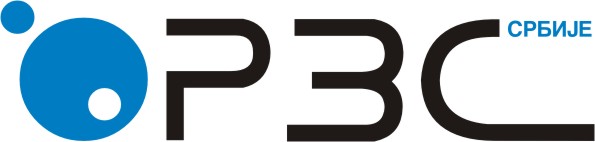 Република СрбијаРепублички завод за статистикуISSN 0353-9555САОПШТЕЊЕСАОПШТЕЊЕГР20број 240 - год. LXIII, 16.09.2013.број 240 - год. LXIII, 16.09.2013.Статистика грађевинарстваСтатистика грађевинарстваСРБ240 ГР20 160913Просечна површина станова,                            m²Цена по 1 m²,                             РСД, укупноОд тога:Од тога:Од тога:Просечна површина станова,                            m²Цена по 1 m²,                             РСД, укупноцена                    грађевинског     земљиштацена грађењаостали трошковиРЕПУБЛИКА СРБИЈА55125763281238033317307ВОЈВОДИНА5594486174955821618775Град Београд581630734098610434517742Бачка Паланка637808112828591186135Ваљево 5086962131525538218428Врњачка Бања44143018155609838829071Вршац338143464925042224520Горњи Милановац12580306203754844811483Град Врање507642171065802311292Град Ниш4679485113635635211769Град Нови Сад53101956205135868822755Град Пожаревац54478784409417741695Зрењанин 5574042106505221311179Јагодина 537080623685100617432Крагујевац 579255797386816914650Краљево64103638176356508920914Крушевац 6270800150003810017700Просечна површина станова,                            m²Цена по 1 m²,                             РСД, укупноОд тога:Од тога:Од тога:Просечна површина станова,                            m²Цена по 1 m²,                             РСД, укупноцена                    грађевинског     земљиштацена грађењаостали трошковиЛазаревац496658123066381785336Лесковац 706616121685153612458Лозница  3761365106523906411649Панчево 60864398307718806252Параћин626501511800434719744Пирот447752016420556005500Рума5575636142084987711551Сомбор 53739407288607115940Сремска Митровица 7475885128404431818728Суботица 53680894865579865238Ћуприја57625427082532602200Ужице 47112235290244168841523Чачак 5477734122695032215144Шабац 5773442152493950918685Остали5482294110125266818615Контакт: dejana.djordjevic@stat.gov.rs тел: 011 2412-922 локал 260Издаје и штампа: Републички завод за статистику, Београд, Милана Ракића 5 
Tелефон: 011 2412-922 (централа) • Tелефакс: 011 2411-260 • www.stat.gov.rs
Одговара: проф. др Драган Вукмировић, директор 
Tираж: 20 ● Периодика излажења: полугодишња